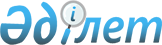 Солтүстік Қазақстан облысы Мамлют ауданы Мамлютка қаласының 2024-2026 жылдарға арналған бюджетін бекіту туралыСолтүстік Қазақстан облысы Мамлют ауданы мәслихатының 2023 жылғы 29 желтоқсандағы № 18/2 шешімі
      Ескерту. 01.01.2024 бастап қолданысқа енгiзiледi – осы шешімнің 6-тармағымен.
      Қазақстан Республикасының Бюджет кодексiнің 9-1-бабына, 75-бабы 2-тармағына, "Қазақстан Республикасындағы жергілікті мемлекеттік басқару және өзін-өзі басқару туралы" Қазақстан Республикасының Заңының 6-бабы 2-7-тармағына сәйкес Солтүстік Қазақстан облысы Мамлют ауданының мәслихаты ШЕШІМ ҚАБЫЛДАДЫ:
      1. Солтүстік Қазақстан облысы Мамлют ауданы Мамлютка қаласының 2024-2026 жылдарға арналған бюджеті осы шешімге тиісінше 1, 2 және 3-қосымшаларға сәйкес, соның ішінде 2024 жылға келесі көлемдерде бекітілсін:
      1) кірістер – 182466 мың теңге:
      салықтық түсімдер – 62471 мың теңге;
      салықтық емес түсімдер – 2782 мың теңге;
      негізгі капиталды сатудан түсетін түсімдер – 0 мың теңге;
      трансферттер түсімі – 117213 мың теңге;
      2) шығындар – 198054,1 мың теңге;
      3) таза бюджеттік кредиттеу – 0 мың теңге:
      бюджеттік кредиттер – 0 мың теңге;
      бюджеттік кредиттерді өтеу – 0 мың теңге;
      4) қаржы активтерімен операциялар бойынша сальдо – 0 мың теңге:
      қаржы активтерін сатып алу – 0 мың теңге;
      мемлекеттің қаржы активтерін сатудан түсетін түсімдер – 0 мың теңге;
      5) бюджет тапшылығы (профициті) – -15588,1 мың теңге;
      6) бюджет тапшылығын қаржыландыру (профицитін пайдалану) –15588,1 мың теңге;
      қарыздар түсімі – 0 мың теңге;
      қарыздарды өтеу – 0 мың теңге;
      бюджет қаражатының пайдаланылатын қалдықтары – 15588,1 мың теңге.
      Ескерту. 1-тармақ жаңа редакцияда – Солтүстік Қазақстан облысы Мамлют ауданы мәслихатының 19.02.2024 № 20/3 (01.01.2024 бастап қолданысқа енгізіледі) шешімімен.


      2. 2024 жылға арналған аудандық мағынадағы қаланың бюджеттік кірістері Қазақстан Республикасы Бюджет кодексiне сәйкес мына салықтық түсімдер есебінен қалыптастырылатыны белгіленсін:
      1) мемлекеттік кірістер органында тіркеу есебіне қою кезінде мәлімделген қала аумағында орналасқан жеке тұлғалар дербес салық салуға жататын табыстар бойынша жеке табыс салығы:
      жеке кәсіпкер, жекеше нотариус, жеке сот орындаушысы, адвокат, кәсіпқой медиатор үшін – тұрған жері;
      тұрғылықты жері – қалған жеке тұлғалар үшін;
      2) аудандық мағынадағы қаланың аумағындағы осы салықты салу объектілері бойынша жеке тұлғалардың мүлкіне салынатын салық;
      3) аудандық мағынадағы қаланың аумағындағы жер учаскелері бойынша жеке және заңды тұлғалардан алынатын, елдi мекендер жерлерiне салынатын жер салығы;
      4) бірыңғай жер салығы;
      5) көлік құралдарына салынатын салық:
      тұрғылықты жері аудандық мағынадағы қаланың аумағындағы жеке тұлғалардан;
      өздерінің құрылтай құжаттарында көрсетілетін тұрған жері аудандық мағынадағы қаланың аумағында орналасқан заңды тұлғалардан алынатын көлік құралдары салығы;
      6) жер учаскелерін пайдаланғаны үшін төлемақы;
      7) сыртқы (көрнекі) жарнаманы:
      аудандық мағынадағы қаланың үй-жайлардың шегінен тыс ашық кеңістікте; 
      аудандық мағынадағы қаланың аумақтары арқылы өтетін жалпыға ортақ пайдаланылатын автомобиль жолдарының бөлiнген белдеуiнде;
      елді мекендерден тыс жердегі үй-жайлардың шегінен тыс ашық кеңістікте және жалпыға ортақ пайдаланылатын автомобиль жолдарының бөлiнген белдеуiнен тыс жерде орналастырғаны үшін төлемақы.
      3. Аудандық мағынадағы қаланың бюджеттік кірістері мына салықтық емес түсімдер есебінен қалыптастырылатыны белгіленсін:
      1) аудандық мағынадағы қаланың әкімдері әкімшілік құқық бұзушылықтар үшін салатын айыппұлдар;
      2) жеке және заңды тұлғалардың ерікті түрдегі алымдары;
      3) аудандық мағынадағы қаланың коммуналдық меншігінен (жергілікті өзін-өзі басқарудың коммуналдық меншігінен) түсетін кірістер:
      аудандық мағынадағы қала әкімі аппаратының шешімімен құрылған коммуналдық мемлекеттік кәсіпорындардың таза кірісі бөлігінің түсімдері;
      аудандық мағынадағы қаланың коммуналдық меншігіндегі (жергілікті өзін-өзі басқарудың коммуналдық меншігіндегі) заңды тұлғаларға қатысу үлестеріне кірістер;
      аудандық мағынадағы қаланың коммуналдық меншігінің (жергілікті өзін-өзі басқарудың коммуналдық меншігінің) мүлкін жалға беруден түсетін кірістер;
      аудандық мағынадағы қаланың коммуналдық меншігінен (жергілікті өзін-өзі басқарудың коммуналдық меншігінен) түсетін басқа да кірістер;
      4) аудандық мағынадағы қаланың бюджетіне түсетін басқа да салықтық емес түсімдер.
      4. Аудандық мағынадағы қаланың бюджетінің кірістері келесі негізгі капиталды сатудан түсетін түсімдер есебінен қалыптастырылатыны белгіленсін:
      1) аудандық мағынадағы қаланың бюджеттерінен қаржыландырылатын мемлекеттік мекемелерге бекітіп берілген мемлекеттік мүлікті сатудан түсетін ақша;
      2) ауыл шаруашылығы мақсатындағы жер учаскелерін сатудан түсетін түсімдерді қоспағанда, жер учаскелерін сатудан түсетін түсімдер;
      3) жер учаскелерін жалға беру құқығын сатқаны үшін төлемақы.
      5. 2024 жылға Мамлютка қаласының бюджетіне жоғарғы тұрған бюджеттен берілетін нысаналы ағымды трансферттер көлемі 117213,0 мың теңге сомасында ескерілсін.
      Ескерту. 5-тармақ жаңа редакцияда – Солтүстік Қазақстан облысы Мамлют ауданы мәслихатының 19.02.2024 № 20/3 (01.01.2024 бастап қолданысқа енгізіледі) шешімімен.


      5-1. 2024 жылдың 1 қаңтарына қалыптасқан бюджет қаражатының бос қалдықтары 4-қосымшаға сәйкес бюджеттік бағдарламалар бойынша шығыстарға 15588,1 мың теңге сомасында бағытталсын.
      Ескерту. Шешім 5-1-тармақпен толықтырылды – Солтүстік Қазақстан облысы Мамлют ауданы мәслихатының 19.02.2024 № 20/3 (01.01.2024 бастап қолданысқа енгізіледі) шешімімен.


      6. Осы шешім 2024 жылғы 1 қаңтардан бастап қолданысқа енгізіледi 2024 жылға арналған Солтүстік Қазақстан облысы Мамлют ауданы Мамлютка қаласының бюджеті
      Ескерту. 1-қосымша жаңа редакцияда – Солтүстік Қазақстан облысы Мамлют ауданы мәслихатының 19.02.2024 № 20/3 (01.01.2024 бастап қолданысқа енгізіледі) шешімімен. 2025 жылға арналған Солтүстік Қазақстан облысы Мамлют ауданы Мамлютка қаласының бюджеті 2026 жылға арналған Солтүстік Қазақстан облысы Мамлют ауданы Мамлютка қаласының бюджеті 2024 жылдың 1 қантарына қалыптасқан, бюджет қаражатының бос қалдықтарын бағыттау
      Ескерту. Шешім 4-қосымшамен толықтырылды – Солтүстік Қазақстан облысы Мамлют ауданы мәслихатының 19.02.2024 № 20/3 (01.01.2024 бастап қолданысқа енгізіледі) шешімімен.
					© 2012. Қазақстан Республикасы Әділет министрлігінің «Қазақстан Республикасының Заңнама және құқықтық ақпарат институты» ШЖҚ РМК
				
      Солтүстік Қазақстан облысы Мамлютауданы мәслихатының төрағасы 

Ж.Кәрімова
Солтүстік Қазақстан облысыМамлют ауданы мәслихатының2023 жылғы 29 желтоқсандағы№ 18/2шешіміне1 -қосымша
Санаты
Санаты
Санаты
Санаты
Санаты
Санаты
Санаты
Атауы
Атауы
Сомасы, 
мың теңге
Сыныбы
Сыныбы
Сыныбы
Сыныбы
Атауы
Атауы
Сомасы, 
мың теңге
Кіші сыныбы
Атауы
Атауы
Сомасы, 
мың теңге
1
1
1
2
2
2
3
4
4
5
1) Кірістер
1) Кірістер
182466
1
1
1
Салықтық түсімдер
Салықтық түсімдер
62471
01
01
01
Табыс салығы
Табыс салығы
36839
2
Жеке табыс салығы
Жеке табыс салығы
36839
04
04
04
Меншiкке салынатын салықтар
Меншiкке салынатын салықтар
24618
1
Мүлiкке салынатын салықтар
Мүлiкке салынатын салықтар
801
3
Жер салығы
Жер салығы
3700
4
Көлiк құралдарына салынатын салық
Көлiк құралдарына салынатын салық
20079
5
Бірыңғай жер салығы
Бірыңғай жер салығы
38
05
05
05
Тауарларға, жұмыстарға және көрсетілетін қызметтерге салынатын iшкi салықтар
Тауарларға, жұмыстарға және көрсетілетін қызметтерге салынатын iшкi салықтар
1014
3
Табиғи және басқа ресурстарды пайдаланғаны үшін түсімдер
Табиғи және басқа ресурстарды пайдаланғаны үшін түсімдер
928
4
Іскерлік және кәсіби төлемдер
Іскерлік және кәсіби төлемдер
86
2
2
2
Салықтық емес түсімдер
Салықтық емес түсімдер
2782
01
01
01
Мемлекеттік меншіктен түсетін кірістер
Мемлекеттік меншіктен түсетін кірістер
129
5
Мемлекет меншігіндегі мүлікті жалға беруден түсетін кірістер
Мемлекет меншігіндегі мүлікті жалға беруден түсетін кірістер
129
06
06
06
Басқада салықтық емес түсімдер
Басқада салықтық емес түсімдер
2653
1
Басқада салықтық емес түсімдер
Басқада салықтық емес түсімдер
2653
4
4
4
Трансферттердің түсімдері
Трансферттердің түсімдері
117213
02
02
02
Мемлекеттiк басқарудың жоғары тұрған органдарынан түсетiн трансферттер
Мемлекеттiк басқарудың жоғары тұрған органдарынан түсетiн трансферттер
117213
3
Аудандардың (облыстық маңызы бар қаланың) бюджетінен трансферттер
Аудандардың (облыстық маңызы бар қаланың) бюджетінен трансферттер
117213
Функционалдық топ
Функционалдық топ
Функционалдық топ
Функционалдық топ
Функционалдық топ
Функционалдық топ
Функционалдық топ
Наименование
Наименование
Сумма, тысяч тенге
Функционалдық ішкі топ
Функционалдық ішкі топ
Функционалдық ішкі топ
Функционалдық ішкі топ
Функционалдық ішкі топ
Функционалдық ішкі топ
Наименование
Наименование
Сумма, тысяч тенге
Бюджеттік бағдарламалардың әкімшісі
Бюджеттік бағдарламалардың әкімшісі
Бюджеттік бағдарламалардың әкімшісі
Наименование
Наименование
Сумма, тысяч тенге
Бағдарлама
Наименование
Наименование
Сумма, тысяч тенге
1
2
2
2
3
3
4
5
5
6
2) Шығыстар
2) Шығыстар
198054,1
01
Жалпы сипаттағы мемлекеттік қызметтер 
Жалпы сипаттағы мемлекеттік қызметтер 
55645
01
01
01
Мемлекеттік басқарудың жалпы функцияларын орындайтын өкілді, атқарушы және басқа органдар
Мемлекеттік басқарудың жалпы функцияларын орындайтын өкілді, атқарушы және басқа органдар
55645
124
124
Аудандық маңызы бар қала, ауыл, кент, ауылдық округ әкімінің аппараты
Аудандық маңызы бар қала, ауыл, кент, ауылдық округ әкімінің аппараты
55645
001
Аудандық маңызы бар қала, ауыл, кент, ауылдық округ әкімінің қызметін қамтамасыз ету жөніндегі қызметтер
Аудандық маңызы бар қала, ауыл, кент, ауылдық округ әкімінің қызметін қамтамасыз ету жөніндегі қызметтер
54645
022
Мемлекеттік органның күрделі шығыстары
Мемлекеттік органның күрделі шығыстары
1000
07
Тұрғын үй-коммуналдық шаруашылық
Тұрғын үй-коммуналдық шаруашылық
13450
03
03
03
Елді мекендерді абаттандыру
Елді мекендерді абаттандыру
13450
124
124
Аудандық маңызы бар қала, ауыл, кент, ауылдық округ әкімінің аппараты
Аудандық маңызы бар қала, ауыл, кент, ауылдық округ әкімінің аппараты
13450
008
Елді мекендерде көшелерді жарықтандыру
Елді мекендерде көшелерді жарықтандыру
12300
010
Жерлеу орындарын ұстау және туыстары жоқ адамдарды жерлеу
Жерлеу орындарын ұстау және туыстары жоқ адамдарды жерлеу
150
011
Елді мекендерді абаттандыру мен көгалдандыру
Елді мекендерді абаттандыру мен көгалдандыру
1000
12
Көлiк және коммуникация
Көлiк және коммуникация
128713,3
01
01
01
Автомобиль көлігі
Автомобиль көлігі
128713,3
124
124
Аудандық маңызы бар қала, ауыл, кент, ауылдық округ әкімінің аппараты
Аудандық маңызы бар қала, ауыл, кент, ауылдық округ әкімінің аппараты
128713,3
013
Аудандық маңызы бар қалаларда, ауылдарда, кенттерде, ауылдық округтерде автомобиль жолдарының жұмыс істеуін қамтамасыз ету
Аудандық маңызы бар қалаларда, ауылдарда, кенттерде, ауылдық округтерде автомобиль жолдарының жұмыс істеуін қамтамасыз ету
15224,8
045
Аудандық маңызы бар қалаларда, ауылдарда, кенттерде,ауылдық округтерде автомобиль жолдарын күрделі және орташа жөндеу
Аудандық маңызы бар қалаларда, ауылдарда, кенттерде,ауылдық округтерде автомобиль жолдарын күрделі және орташа жөндеу
113488,5
15
Трансферттер
Трансферттер
245,8
01
01
01
Трансферттер
Трансферттер
245,8
124
124
Аудандық маңызы бар қала, ауыл, кент, ауылдық округ әкімінің аппараты
Аудандық маңызы бар қала, ауыл, кент, ауылдық округ әкімінің аппараты
245,8
048
Пайдаланылмаған (толық пайдаланылмаған) нысаналы трансферттерді қайтару
Пайдаланылмаған (толық пайдаланылмаған) нысаналы трансферттерді қайтару
245,8
3) Таза бюджеттік кредиттеу
3) Таза бюджеттік кредиттеу
0
Бюджеттік кредиттер
Бюджеттік кредиттер
0
5
Бюджеттік кредиттерді өтеу
Бюджеттік кредиттерді өтеу
0
4) Қаржы активтерімен операциялар бойынша сальдо
4) Қаржы активтерімен операциялар бойынша сальдо
0
Қаржы активтерін сатып алу
Қаржы активтерін сатып алу
0
 6
Мемлекеттің қаржы активтерін сатудан түсетін түсімдер 
Мемлекеттің қаржы активтерін сатудан түсетін түсімдер 
0
5) Бюджет тапшылы
ғы (профициті)
5) Бюджет тапшылы
ғы (профициті)
-15588,1
6) Бюджет тапшылығын қаржыландыру (профицитін пайдалану)
6) Бюджет тапшылығын қаржыландыру (профицитін пайдалану)
15588,1
7
Қарыздар түсімі
Қарыздар түсімі
0
16
Қарыздарды өтеу
Қарыздарды өтеу
0
Санаты
Санаты
Санаты
Санаты
Санаты
Санаты
Атауы
Атауы
Сомасы,
мың теңге
Сомасы,
мың теңге
Сыныбы
Сыныбы
Сыныбы
Сыныбы
Атауы
Атауы
Сомасы,
мың теңге
Сомасы,
мың теңге
Кіші сыныбы
Атауы
Атауы
Сомасы,
мың теңге
Сомасы,
мың теңге
8
8
Бюджет қаражатының пайдаланылатын қалдықтары
Бюджет қаражатының пайдаланылатын қалдықтары
15588,1
15588,1
01
01
01
Бюджет қаражаты қалдықтары
Бюджет қаражаты қалдықтары
15588,1
15588,1
1
Бюджет қаражатының бос қалдықтары
Бюджет қаражатының бос қалдықтары
15588,1
15588,1Солтүстік Қазақстан облысыМамлют ауданы мәслихатының2023 жылғы 29 желтоқсандағы№ 18/2 шешіміне2 -қосымша
Санаты
Санаты
Санаты
Санаты
Санаты
Санаты
Атауы
Атауы
Сомасы, мың теңге
Сыныбы
Сыныбы
Сыныбы
Сыныбы
Атауы
Атауы
Сомасы, мың теңге
Кіші сыныбы
Атауы
Атауы
Сомасы, мың теңге
1
1
2
2
2
3
4
4
5
1) Кірістер
1) Кірістер
78804
1
1
Салықтық түсімдер
Салықтық түсімдер
65192
01
01
01
Табыс салығы
Табыс салығы
38497
2
Жеке табыс салығы
Жеке табыс салығы
38497
04
04
04
Меншiкке салынатын салықтар
Меншiкке салынатын салықтар
25726
1
Мүлiкке салынатын салықтар
Мүлiкке салынатын салықтар
837
3
Жер салығы
Жер салығы
3867
4
Көлiк құралдарына салынатын салық
Көлiк құралдарына салынатын салық
20982
5
Бірыңғай жер салығы
Бірыңғай жер салығы
40
05
05
05
Тауарларға, жұмыстарға және көрсетілетін қызметтерге салынатын iшкi салықтар
Тауарларға, жұмыстарға және көрсетілетін қызметтерге салынатын iшкi салықтар
969
3
Табиғи және басқа ресурстарды пайдаланғаны үшін түсімдер
Табиғи және басқа ресурстарды пайдаланғаны үшін түсімдер
969
2
2
Салықтық емес түсімдер
Салықтық емес түсімдер
2906
01
01
01
Мемлекеттік меншіктен түсетін кірістер
Мемлекеттік меншіктен түсетін кірістер
134
5
Мемлекет меншігіндегі мүлікті жалға беруден түсетін кірістер
Мемлекет меншігіндегі мүлікті жалға беруден түсетін кірістер
134
06
06
06
Жергілікті бюджетке салықтық емес басқа да түсімдер
Жергілікті бюджетке салықтық емес басқа да түсімдер
2772
1
Жергілікті бюджетке салықтық емес басқа да түсімдер
Жергілікті бюджетке салықтық емес басқа да түсімдер
2772
3
3
Негізгі капиталды сатудан түсетін түсімдер
Негізгі капиталды сатудан түсетін түсімдер
1777
03
03
03
Жерді және материалдық емес активтерді сату
Жерді және материалдық емес активтерді сату
1777
1
Жерді сату
Жерді сату
1777
4
4
Трансферттердің түсімдері
Трансферттердің түсімдері
8929
02
02
02
Мемлекеттiк басқарудың жоғары тұрған органдарынан түсетiн трансферттер
Мемлекеттiк басқарудың жоғары тұрған органдарынан түсетiн трансферттер
8929
3
Аудандардың (облыстық маңызы бар қаланың) бюджетінен трансферттер
Аудандардың (облыстық маңызы бар қаланың) бюджетінен трансферттер
8929
Функционалдық топ
Функционалдық топ
Функционалдық топ
Функционалдық топ
Функционалдық топ
Функционалдық топ
Атауы
Атауы
Сомасы, мың теңге
Функционалдық ішкі топ
Функционалдық ішкі топ
Функционалдық ішкі топ
Функционалдық ішкі топ
Функционалдық ішкі топ
Атауы
Атауы
Сомасы, мың теңге
Бюджеттік бағдарламалардың әкімшісі
Бюджеттік бағдарламалардың әкімшісі
Атауы
Атауы
Сомасы, мың теңге
Бағдарлама
Атауы
Атауы
Сомасы, мың теңге
1
2
2
2
3
4
5
5
6
2) Шығындар
2) Шығындар
78804
01
Жалпы сипаттағы мемлекеттік қызметтер
Жалпы сипаттағы мемлекеттік қызметтер
58700
01
01
01
Мемлекеттік басқарудың жалпы функцияларын орындайтын өкілді, атқарушы және басқа органдар
Мемлекеттік басқарудың жалпы функцияларын орындайтын өкілді, атқарушы және басқа органдар
58700
124
Аудандық маңызы бар қала, ауыл, кент, ауылдық округ әкімінің аппараты
Аудандық маңызы бар қала, ауыл, кент, ауылдық округ әкімінің аппараты
58700
001
Аудандық маңызы бар қала, ауыл, кент, ауылдық округ әкімінің қызметін қамтамасыз ету жөніндегі қызметтер
Аудандық маңызы бар қала, ауыл, кент, ауылдық округ әкімінің қызметін қамтамасыз ету жөніндегі қызметтер
58700
07
Тұрғын үй-коммуналдық шаруашылық
Тұрғын үй-коммуналдық шаруашылық
11972
03
03
03
Елді мекендерді абаттандыру
Елді мекендерді абаттандыру
11972
124
Аудандық маңызы бар қала, ауыл, кент, ауылдық округ әкімінің аппараты
Аудандық маңызы бар қала, ауыл, кент, ауылдық округ әкімінің аппараты
11972
008
Елді мекендерде көшелерді жарықтандыру
Елді мекендерде көшелерді жарықтандыру
11617
010
Жерлеу орындарын ұстау және туыстары жоқ адамдарды жерлеу
Жерлеу орындарын ұстау және туыстары жоқ адамдарды жерлеу
355
12
Көлiк және коммуникация
Көлiк және коммуникация
8132
01
01
01
Автомобиль көлігі
Автомобиль көлігі
8132
124
Аудандық маңызы бар қала, ауыл, кент, ауылдық округ әкімінің аппараты
Аудандық маңызы бар қала, ауыл, кент, ауылдық округ әкімінің аппараты
8132
013
Аудандық маңызы бар қалаларда, ауылдарда, кенттерде, ауылдық округтерде автомобиль жолдарының жұмыс істеуін қамтамасыз ету
Аудандық маңызы бар қалаларда, ауылдарда, кенттерде, ауылдық округтерде автомобиль жолдарының жұмыс істеуін қамтамасыз ету
8132
3) Таза бюджеттік кредиттеу
3) Таза бюджеттік кредиттеу
0
Бюджеттік кредиттер
Бюджеттік кредиттер
0
5
Бюджеттік кредиттерді өтеу
Бюджеттік кредиттерді өтеу
0
4) Қаржы активтерімен операциялар бойынша сальдо
4) Қаржы активтерімен операциялар бойынша сальдо
0
Қаржы активтерін сатып алу
Қаржы активтерін сатып алу
0
 6
Мемлекеттің қаржы активтерін сатудан түсетін түсімдер
Мемлекеттің қаржы активтерін сатудан түсетін түсімдер
0
5) Бюджет тапшылы
ғы (профициті)
5) Бюджет тапшылы
ғы (профициті)
0
6) Бюджет тапшылығын қаржыландыру (профицитін пайдалану)
6) Бюджет тапшылығын қаржыландыру (профицитін пайдалану)
0
7
Қарыздар түсімі
Қарыздар түсімі
0
16
Қарыздарды өтеу
Қарыздарды өтеу
0
Санаты
Санаты
Санаты
Санаты
Санаты
Санаты
Санаты
Атауы
Сомасы, мың теңге
Сыныбы
Сыныбы
Сыныбы
Сыныбы
Атауы
Сомасы, мың теңге
Кіші сыныбы
Кіші сыныбы
Атауы
Сомасы, мың теңге
8
8
8
Бюджет қаражатының пайдаланылатын қалдықтары
0
01
01
Бюджет қаражаты қалдықтары
0
1
1
Бюджет қаражатының бос қалдықтары
0Солтүстік Қазақстан облысыМамлют ауданы мәслихатының2023 жылғы 29 желтоқсандағы№ 18/2шешіміне3-қосымша
Санаты
Санаты
Санаты
Санаты
Санаты
Санаты
Атауы
Атауы
Сомасы, мың теңге
Сыныбы
Сыныбы
Сыныбы
Сыныбы
Атауы
Атауы
Сомасы, мың теңге
Кіші сыныбы
Атауы
Атауы
Сомасы, мың теңге
1
1
2
2
2
3
4
4
5
1) Кірістер
1) Кірістер
80712
1
1
Салықтық түсімдер
Салықтық түсімдер
67474
01
01
01
Табыс салығы
Табыс салығы
39844
2
Жеке табыс салығы
Жеке табыс салығы
39844
04
04
04
Меншiкке салынатын салықтар
Меншiкке салынатын салықтар
26627
1
Мүлiкке салынатын салықтар
Мүлiкке салынатын салықтар
867
3
Жер салығы
Жер салығы
4002
4
Көлiк құралдарына салынатын салық
Көлiк құралдарына салынатын салық
21717
5
Бірыңғай жер салығы
Бірыңғай жер салығы
41
05
05
05
Тауарларға, жұмыстарға және көрсетілетін қызметтерге салынатын iшкi салықтар
Тауарларға, жұмыстарға және көрсетілетін қызметтерге салынатын iшкi салықтар
1003
3
Табиғи және басқа ресурстарды пайдаланғаны үшін түсімдер
Табиғи және басқа ресурстарды пайдаланғаны үшін түсімдер
1003
2
2
Салықтық емес түсімдер
Салықтық емес түсімдер
3008
01
01
01
Мемлекеттік меншіктен түсетін кірістер
Мемлекеттік меншіктен түсетін кірістер
139
5
Мемлекет меншігіндегі мүлікті жалға беруден түсетін кірістер
Мемлекет меншігіндегі мүлікті жалға беруден түсетін кірістер
139
06
06
06
Жергілікті бюджетке салықтық емес басқа да түсімдер
Жергілікті бюджетке салықтық емес басқа да түсімдер
2869
1
Жергілікті бюджетке салықтық емес басқа да түсімдер
Жергілікті бюджетке салықтық емес басқа да түсімдер
2869
3
3
Негізгі капиталды сатудан түсетін түсімдер
Негізгі капиталды сатудан түсетін түсімдер
1839
03
03
03
Жерді және материалдық емес активтерді сату
Жерді және материалдық емес активтерді сату
1839
1
Жерді сату
Жерді сату
1839
4
4
Трансферттердің түсімдері
Трансферттердің түсімдері
8391
02
02
02
Мемлекеттiк басқарудың жоғары тұрған органдарынан түсетiн трансферттер
Мемлекеттiк басқарудың жоғары тұрған органдарынан түсетiн трансферттер
8391
3
Аудандардың (облыстық маңызы бар қаланың) бюджетінен трансферттер
Аудандардың (облыстық маңызы бар қаланың) бюджетінен трансферттер
8391
Функционалдық топ
Функционалдық топ
Функционалдық топ
Функционалдық топ
Функционалдық топ
Функционалдық топ
Атауы
Атауы
Сомасы, мың теңге
Функционалдық ішкі топ
Функционалдық ішкі топ
Функционалдық ішкі топ
Функционалдық ішкі топ
Функционалдық ішкі топ
Атауы
Атауы
Сомасы, мың теңге
Бюджеттік бағдарламалардың әкімшісі
Бюджеттік бағдарламалардың әкімшісі
Атауы
Атауы
Сомасы, мың теңге
Бағдарлама
Атауы
Атауы
Сомасы, мың теңге
1
2
2
2
3
4
5
5
6
2) Шығындар
2) Шығындар
80712
01
Жалпы сипаттағы мемлекеттік қызметтер
Жалпы сипаттағы мемлекеттік қызметтер
60004
01
01
01
Мемлекеттік басқарудың жалпы функцияларын орындайтын өкілді, атқарушы және басқа органдар
Мемлекеттік басқарудың жалпы функцияларын орындайтын өкілді, атқарушы және басқа органдар
60004
124
Аудандық маңызы бар қала, ауыл, кент, ауылдық округ әкімінің аппараты
Аудандық маңызы бар қала, ауыл, кент, ауылдық округ әкімінің аппараты
60004
001
Аудандық маңызы бар қала, ауыл, кент, ауылдық округ әкімінің қызметін қамтамасыз ету жөніндегі қызметтер
Аудандық маңызы бар қала, ауыл, кент, ауылдық округ әкімінің қызметін қамтамасыз ету жөніндегі қызметтер
60004
07
Тұрғын үй-коммуналдық шаруашылық
Тұрғын үй-коммуналдық шаруашылық
12332
03
03
03
Елді мекендерді абаттандыру
Елді мекендерді абаттандыру
12332
124
Аудандық маңызы бар қала, ауыл, кент, ауылдық округ әкімінің аппараты
Аудандық маңызы бар қала, ауыл, кент, ауылдық округ әкімінің аппараты
12332
008
Елді мекендерде көшелерді жарықтандыру
Елді мекендерде көшелерді жарықтандыру
11966
010
Жерлеу орындарын ұстау және туыстары жоқ адамдарды жерлеу
Жерлеу орындарын ұстау және туыстары жоқ адамдарды жерлеу
366
12
Көлiк және коммуникация
Көлiк және коммуникация
8376
01
01
01
Автомобиль көлігі
Автомобиль көлігі
8376
124
Аудандық маңызы бар қала, ауыл, кент, ауылдық округ әкімінің аппараты
Аудандық маңызы бар қала, ауыл, кент, ауылдық округ әкімінің аппараты
8376
013
Аудандық маңызы бар қалаларда, ауылдарда, кенттерде, ауылдық округтерде автомобиль жолдарының жұмыс істеуін қамтамасыз ету
Аудандық маңызы бар қалаларда, ауылдарда, кенттерде, ауылдық округтерде автомобиль жолдарының жұмыс істеуін қамтамасыз ету
8376
3) Таза бюджеттік кредиттеу
3) Таза бюджеттік кредиттеу
0
Бюджеттік кредиттер
Бюджеттік кредиттер
0
5
Бюджеттік кредиттерді өтеу
Бюджеттік кредиттерді өтеу
0
4) Қаржы активтерімен операциялар бойынша сальдо
4) Қаржы активтерімен операциялар бойынша сальдо
0
Қаржы активтерін сатып алу
Қаржы активтерін сатып алу
0
 6
Мемлекеттің қаржы активтерін сатудан түсетін түсімдер
Мемлекеттің қаржы активтерін сатудан түсетін түсімдер
0
5) Бюджет тапшылы
ғы (профициті)
5) Бюджет тапшылы
ғы (профициті)
0
6) Бюджет тапшылығын қаржыландыру (профицитін пайдалану)
6) Бюджет тапшылығын қаржыландыру (профицитін пайдалану)
0
7
Қарыздар түсімі
Қарыздар түсімі
0
16
Қарыздарды өтеу
Қарыздарды өтеу
0
Санаты
Санаты
Санаты
Санаты
Санаты
Санаты
Санаты
Атауы
Сомасы, мың теңге
Сыныбы
Сыныбы
Сыныбы
Сыныбы
Атауы
Сомасы, мың теңге
Кіші сыныбы
Кіші сыныбы
Атауы
Сомасы, мың теңге
8
8
8
Бюджет қаражатының пайдаланылатын қалдықтары
0
01
01
Бюджет қаражаты қалдықтары
0
1
1
Бюджет қаражатының бос қалдықтары
0Солтүстік Қазақстан облысы Мамлют ауданы мәслихатының2023 жылғы 29 желтоқсандағы № 18/2 шешіміне4-қосымша 
Функционалдық топ
Функционалдық топ
Функционалдық топ
Атауы
Сомасы, мың теңге
Бюджеттік бағдарламалардың әкімшісі
Бюджеттік бағдарламалардың әкімшісі
Атауы
Сомасы, мың теңге
Бағдарлама
Атауы
Сомасы, мың теңге
1
2
3
4
5
01
Жалпы сипаттағы мемлекеттік қызметтер
4050
124
Аудандық маңызы бар қала, ауыл, кент, ауылдық округ әкімінің аппараты
4050
 001
Аудандық маңызы бар қала, ауыл, кент, ауылдық округ әкімінің қызметін қамтамасыз ету жөніндегі қызметтер
4050
 07
Тұрғын үй-коммуналдық шаруашылық
1600
124
Аудандық маңызы бар қала, ауыл, кент, ауылдық округ әкімінің аппараты
1600
008
Елді мекендерде көшелерді жарықтандыру
600
011
Елді мекендерді абаттандыру мен қөғалдандыру
1000
12
Көлiк және коммуникация
9692,3
124
Аудандық маңызы бар қала, ауыл, кент, ауылдық округ әкімінің аппараты
9692,3
013
Аудандық маңызы бар қалаларда, кенттерде, ауылдарда , ауылдық округтерде автомобиль жолдарының жұмыс істеуін қамтамасыз ету
7454,8
045
Аудандық маңызы бар қалаларда, ауылдарда, кенттерде,ауылдық округтерде автомобиль жолдарын күрделі және орташа жөндеу
2237,5
15
Трансферттер
245,8
124
Аудандық маңызы бар қала, ауыл, кент, ауылдық округ әкімінің аппараты
245,8
048
Пайдаланылмаған (толық пайдаланылмаған) мақсатты трансферттерді қайтару
245,8
Барлығы:
15588,1